Znak : IM.272.1.11.2023Załącznik Nr 2 do zaproszenia do złożenia oferty cenowej
OświadczeniePrzystępując do udziału w postępowaniu o udzielenie zamówienia publicznego, 
którego przedmiotem są:Usługi doradcze w zakresie dostępnościw związku z realizacją  projektu pn. Dostępny  samorząd - granty, w ramach Działania 2.18 Programu Operacyjnego Wiedza Edukacja Rozwój 2014-2020, tytuł przedsięwzięcia grantowego: „Likwidacja barier komunikacyjno-informacyjnych w zakresie umożliwienia osobom niepełnosprawnym komunikowania się w budynku stanowiącym siedzibę Starostwa Powiatowego w Końskich oraz Powiatowego Centrum Pomocy Rodzinie poprzez zakup urządzeń”.oświadczam, że :w stosunku do mnie  nie otwarto likwidacji lub nie ogłoszono upadłości, nie skazano za przestępstwa nie podlegam wykluczeniu z postępowania na podstawie art. 7 ust. 1 ustawy z dnia 
13 kwietnia 2022 r. o szczególnych rozwiązaniach w zakresie przeciwdziałania wspieraniu agresji na Ukrainę oraz służących ochronie bezpieczeństwa narodowego (t.j. Dz.U. z 2023 r. poz. 129 ze zm. );oświadczam, że dokument, o którym mowa w ust. 5 pkt 5.3  zaproszenia do złożenia oferty cenowej (tj.: odpis lub informacja z Krajowego Rejestru Sądowego lub z Centralnej Ewidencji i Informacji o Działalności Gospodarczej), jest dostępny w formie elektronicznej pod następującym adresem internetowym ogólnodostępnej, bezpłatnej bazy danych:     ………………………………………………………………………………………………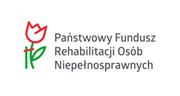 Nazwa Wykonawcy, dane adresowe(miejsce, data)(pieczątka i podpis osoby uprawnionej)